August 29, 2023 Dear :The Bureau of Labor Statistics would like to thank you for your contribution to the Job Openings and Labor Turnover Report. You have diligently reported your firm’s data for some time, and your participation is now complete. A new sample of establishments has been selected, and your firm is no longer in the sample. You will no longer be asked to report JOLTS data for the following location(s):Report #        LocationYour firm’s reported data were essential for calculation of the monthly statistics on  labor demand and turnover. These statistics have enabled additional analysis of the  labor market and the economy in general. Without cooperation from firms such as yours, these valuable statistics would not have been possible.If you would like to follow the JOLTS statistics in the future, our website is WWW.BLS.GOV/JLT.Once again, thank you for your participation that helped create these important labor market statistics.Best regards,<EMAIL_REMINDER_SIGN_NAME>Data Collection Center ManagerBureau of Labor Statistics Department of LaborBureau of Labor Statistics2300 Main St., STE 1104Kansas City, MO 64108833-985-9693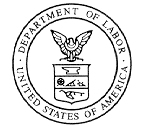 